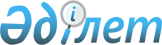 О внесении изменения в решение районного маслихата от 24 декабря 2010 года № 200 "О предоставлении в 2011 году подъемного пособия и бюджетного кредита специалистам, прибывшим для работы и проживания в сельские населенные пункты"
					
			С истёкшим сроком
			
			
		
					Решение маслихата Мартукского района Актюбинской области от 10 августа 2011 года № 247. Зарегистрировано Департаментом юстиции Актюбинской области 19 августа 2011 года № 3-8-134. Утратило силу в связи с истечением срока действия - письмо маслихата Мартукского района Актюбинской области от 14 марта 2012 года № 28.
      Сноска. Утратило силу в связи с истечением срока действия - письмо маслихата Мартукского района Актюбинской области от 14.03.2012 № 28.
      В соответствии с подпунктом 15) пункта 1 статьи 6 Закона Республики Казахстан от 23 января 2001 года № 148 "О местном государственном управлении и самоуправлении в Республике Казахстан" и пунктом 1 постановления Правительства Республики Казахстан от 01 июля 2011 года № 753 "О внесении изменения в постановление Правительства Республики Казахстан от 18 февраля 2009 года № 183 "Об утверждении размеров и Правил предоставления мер социальной поддержки специалистам здравоохранения, образования, социального обеспечения, культуры и спорта, прибывшим для работы и проживания в сельские населенные пункты" районный маслихат РЕШИЛ:
      1. Внести в решение районного маслихата "О предоставлении в 2011 году подъемного пособия и бюджетного кредита специалистам, прибывшим для работы и проживания в сельские населенные пункты" от 24 декабря 2010 года № 200 (зарегистрированное в Реестре государственной регистрации нормативных правовых актов за № 3-8-123, опубликованное 3 февраля 2011 года в газете "Мәртөк тынысы" № 6-7) следующее изменение:
      в подпункте 2) пункта 1 слова "шестисоттридцатикратный" заменить словами "одну тысячу пятисоткратный".
      2. Настоящее решение вводится в действие по истечении десяти календарных дней после дня их первого официального опубликования и распространяется на правоотношения, возникшие с 1 августа 2011 года.
					© 2012. РГП на ПХВ «Институт законодательства и правовой информации Республики Казахстан» Министерства юстиции Республики Казахстан
				
Председатель сессии
Секретарь
районного маслихата
районного маслихата
Н. Хусаинова
А. Исмагулов